CALCIO A CINQUESOMMARIOSOMMARIO	1COMUNICAZIONI DELLA F.I.G.C.	1COMUNICAZIONI DELLA L.N.D.	1COMUNICAZIONI DELLA DIVISIONE CALCIO A CINQUE	1COMUNICAZIONI DEL COMITATO REGIONALE MARCHE	1COMUNICAZIONI DELLA F.I.G.C.COMUNICAZIONI DELLA L.N.D.COMUNICAZIONI DELLA DIVISIONE CALCIO A CINQUECOMUNICAZIONI DEL COMITATO REGIONALE MARCHEPer tutte le comunicazioni con la Segreteria del Calcio a Cinque - richieste di variazione gara comprese - è attiva la casella e-mail c5marche@lnd.it; si raccomandano le Società di utilizzare la casella e-mail comunicata all'atto dell'iscrizione per ogni tipo di comunicazione verso il Comitato Regionale Marche. IMPIEGO GIOVANI CAMPIONATI SERIE C1, C2 E FEMMINILECome per le passate stagioni sportive il Comitato Regionale Marche ha istituito tre premi economici pari all’importo relativo alla tassa di iscrizione da assegnare rispettivamente ad una Società di Serie C1, ad una di Serie C2 e ad una Femminile che nella stagione sportiva 2022/2023, durante la regular season dei rispettivi campionati, risulti aver inserito nella distinta delle gare calciatori/calciatrici con l’età più bassa.Le relative graduatorie sono state elaborate dal Comitato Regionale Marche con i dati rilevati dagli elenchi/distinte allegate ai rapporti arbitrali. Le gare prese in considerazione sono state quelle che hanno conseguito un risultato valido agli effetti della classifica.Sono state escluse dalla graduatoria le Società che, al termine del campionato, sono retrocesse direttamente alla categoria inferiore (ultimo posto in classifica) o che sono retrocesse direttamente alla categoria inferiore senza poter disputare i play-out per distacchi superiore ai 10 punti nella classifica finale. Le Società che hanno diritto al premio per la S.S. 2022/2023 sono:INVICTA FUTSAL MACERATA 		– Serie C1U. MANDOLESI CALCIO			– Serie C2ALMAJUVENTUS FANO1906 SRL		– FemminileSi ribadisce che la concessione del premio è subordinata alla iscrizione al campionato di propria competenza nella stagione sportiva 2023/2024 e che lo stesso verrà accreditato ad avvenuto inizio dei campionati 2023/2024.NOTIZIE SU ATTIVITA’ AGONISTICAPLAY OFF CALCIO 5 SERIE C2TRIANGOLARE PROMOZIONESECONDA CLASSIFICATA GIRONE “A”		CITTA’ DI OSTRASECONDA CLASSIFICATA GIRONE “B”		BAYER CAPPUCCINISECONDA CLASSIFICATA GIRONE “C”		FUTSAL CASELLEI^ giornata					FUTSAL CASELLE – BAYER CAPPUCCINI	3-3						Riposa: CITTA’ DI OSTRAII^ giornata					CITTA’ DI OSTRA – FUTSAL CASELLE		1-6						Riposa: BAYER CAPPUCCINIIII^ giornata   	BAYER CAPPUCCINI – CITTA’ DI OSTRA	6-1	Riposa: FUTSAL CASELLEPer la compilazione della classifica verranno attribuiti i seguenti punteggi:vittoria		punti 3pareggio	punti 1sconfitta	punti 0Per la classifica di ogni girone si terrà conto:a) dei punti ottenuti negli incontri disputati;b) della migliore differenza reti;c) del maggior numero di reti segnate;Persistendo ulteriore parità la vincitrice sarà determinata per sorteggio che sarà effettuato dal Comitato Regionale Marche.CLASSIFICA FINALEBAYER CAPPUCCINI	punti 4		differenza reti +5	reti segnate 9FUTSAL CASELLE		punti 4		differenza reti +5	reti segnate 9CITTA’ DI OSTRA		punti 0		Alla luce della classifica finale del Triangolare Promozione, persistendo la parità nel computo dei punti ottenuti negli incontri disputati, nella differenza reti e nel maggior numero di reti segnate, si rende necessario il sorteggio per la determinazione della squadra che acquisirà il titolo sportivo per disputare il Campionato di Serie C1 nella S.S. 2023/2024.SORTEGGIO PER DETERMINARE LA PROMOZIONEIl sorteggio tra BAYER CAPPUCCINI e FUTSAL CASELLE per determinare la squadra che acquisirà il titolo sportivo per disputare il Campionato di Serie C1 nella S.S. 2023/2024 avrà luogo, alla presenza delle società interessate, MERCOLEDI’ 31 MAGGIO 2023 alle ore 16:45 presso la Sede del Comitato Regionale Marche (Via Schiavoni, snc – 60131 ANCONA).RISULTATIRISULTATI UFFICIALI GARE DEL 26/05/2023Si trascrivono qui di seguito i risultati ufficiali delle gare disputateGIUDICE SPORTIVOIl Giudice Sportivo Avv. Agnese Lazzaretti, con l'assistenza del segretario Angelo Castellana, nella seduta del 30/05/2023, ha adottato le decisioni che di seguito integralmente si riportano:GARE DEL 26/ 5/2023 PROVVEDIMENTI DISCIPLINARI In base alle risultanze degli atti ufficiali sono state deliberate le seguenti sanzioni disciplinari. CALCIATORI ESPULSI SQUALIFICA PER DUE GARE EFFETTIVE CALCIATORI NON ESPULSI SQUALIFICA PER UNA GARA EFFETTIVA PER RECIDIVITA' IN AMMONIZIONE (II INFR) I AMMONIZIONE DIFFIDA F.to IL SEGRETARIO                                   F.to IL GIUDICE SPORTIVO                         Angelo Castellana        	                                Agnese LazzarettiCALCIO A CINQUE SERIE C1GRADUATORIA COPPA DISCIPLINA                                PUNTI   SOCIETA' DIRIGENTI TECNICI CALCIATORIAUDAX 1970 S.ANGELO        A     7,80                       0,15      7,65 JESI CALCIO A 5            A     9,60                       0,15      9,45 DINAMIS 1990               A    11,75     2,00                        9,75 PIANACCIO                  A    12,00     2,00     4,00     0,15      5,85 FUTSAL MONTURANO           A    14,95              6,00     1,30      7,65 MONTELUPONE CALCIO A 5     A    15,65              8,00               7,65 GROTTACCIA 2005            A    16,30             10,00               6,30 SANGIORGIO                 A    16,70     1,00    10,00     0,15      5,55 ALMA JUVENTUS FANO         A    17,45     4,00     7,00               6,45 PIETRALACROCE 73           A    18,20     3,00     4,00     1,45      9,75 REAL SAN GIORGIO           A    19,20     4,00     4,00     2,05      9,15 POL.CAGLI SPORT ASSOCIATI  A    30,25    10,00    12,00               8,25 NUOVA OTTRANO 98           A    44,70     4,00    20,00              20,70 INVICTA FUTSAL MACERATA    A    48,50     4,00    30,00     1,60     12,90CALCIO A CINQUE SERIE C2GRADUATORIA COPPA DISCIPLINA                                PUNTI   SOCIETA' DIRIGENTI TECNICI CALCIATORIL ALTRO SPORT CALCIO A 5   C     3,75                       0,15      3,60AVIS ARCEVIA 1964          A     5,85                                 5,85AMICI DEL CENTROSOCIO SP.  A     6,35              2,00     0,15      4,20NEW ACADEMY                A     6,40     1,00              0,15      5,25CALCETTO CASTRUM LAURI     B     8,70                                 8,70BAYER CAPPUCCINI           B     9,00     2,00     1,00     0,30      5,70OLYMPIA FANO C5            A     9,15                       0,90      8,25VERBENA C5 ANCONA          A     9,25     1,00                        8,25NUOVA JUVENTINA FFC        C     9,70     2,00     2,00               5,70FUTSAL PRANDONE            C    11,10                       0,15     10,95ACLI MANTOVANI CALCIO A 5  A    11,45     1,00              2,20      8,25POLISPORTIVA VICTORIA      B    12,25                       1,15     11,10REAL FABRIANO              B    12,25                       1,15     11,10CHIARAVALLE FUTSAL         A    13,15              1,00     0,30     11,85GNANO 04                   A    13,20     2,00     1,00              10,20CITTA DI OSTRA             A    13,30              5,00     2,30      6,00CSI STELLA A.S.D.          C    13,60              4,00               9,60FUTSAL SANGIUSTESE A.R.L.  C    13,65                       0,30     13,35FUTSAL CAMPIGLIONE         C    14,10                       0,45     13,65ACLI AUDAX MONTECOSARO C5  C    15,95              5,00     0,15     10,80ACLI VILLA MUSONE          B    16,20              6,00     0,30      9,90FUTSAL CASELLE             C    16,75     5,00     2,00     0,30      9,45AVENALE                    B    17,35              7,00              10,35U.MANDOLESI CALCIO         C    17,55              8,00     2,20      7,35TRE TORRI A.S.D.           B    17,90              8,00     0,15      9,75FUTSAL MONTEMARCIANO C5    A    18,00     2,00    10,00     0,30      5,70POLVERIGI C5              SP    18,30     2,00     1,00              15,30RIVIERA DELLE PALME        C    18,30              9,00     0,45      8,85LUCREZIA CALCIO A 5        A    19,00    12,00     1,00     0,15      5,85ROCCAFLUVIONE              C    19,00     3,00    10,00               6,00ANCONITANA CALCIO A 5      A    19,05     6,00              0,30     12,75CASTELBELLINO CALCIO A 5   B    19,05              6,00              13,05FUTSAL SAMBUCHETO          B    20,50     8,00     8,00               4,50REAL ANCARIA               C    23,05              8,00     2,60     12,45AURORA TREIA               B    23,55     2,00    10,00     0,15     11,40SERRALTA                  SP    23,65     3,00    13,00               7,65GAGLIOLE F.C.              B    23,75     2,00    11,00     1,45      9,30REAL EAGLES VIRTUS PAGLIA  C    24,90    10,00     1,00     1,45     12,45PIEVE D ICO CALCIO A 5     A    26,25     4,00    14,00               8,25PICENO UNITED MMX A R.L.   C    29,10             18,00              11,10OLIMPIA JUVENTU FALCONARA  A    30,45    14,00     4,00              12,45OSIMO FIVE                 B    31,55    12,00     8,00     0,30     11,25CALCIO A CINQUE SERIE DGRADUATORIA COPPA DISCIPLINA                                PUNTI   SOCIETA' DIRIGENTI TECNICI CALCIATORIDAMIANI E GATTI ASCOLI     E     1,80                                 1,80 TRIBALCIO PICENA           E     2,55                                 2,55 FUTSAL CASTELFIDARDO       C     2,70                                 2,70 FROG S CLUB SPORT          E     3,25                       1,15      2,10 MOGLIANESE                 D     4,05                       0,15      3,90 GIOVANE ANCONA CALCIO      C     4,55     2,00                        2,55 CIRCOLO COLLODI CALCIO 5   C     4,80                                 4,80 ATLETICO ASCOLI 2000       E     5,10                                 5,10 SAMBENEDETTESE CALCIO A 5  E     5,15              2,00               3,15 CDC 2018                   B     5,50              1,00     0,45      4,05 ANGELI                     B     6,70              1,00     0,15      5,55 CASENUOVE                  C     6,85              1,00               5,85 FUTSAL L.C.                E     7,05                                 7,05 BORGOROSSO TOLENTINO       D     7,35                       0,15      7,20 FFJ CALCIO A 5             A     7,65                                 7,65 FIGHT BULLS CORRIDONIA     D     7,80                       0,15      7,65 CANDIA BARACCOLA ASPIO     C     8,05                       1,60      6,45 SANTA MARIA NUOVA A.S.D.   B     8,05              1,00               7,05 ACQUALAGNA CALCIO C 5      A     8,10     3,00                        5,10 CALCETTO NUMANA            C     8,75     1,00     4,00     0,30      3,45POLISPORTIVA FUTURA A.D.   C     8,90     2,00                        6,90CIARNIN                    A     8,95     1,00              0,15      7,80GLS DORICA AN.UR           C     9,00                       0,30      8,70MONTECCHIO SPORT           A     9,05              5,00     0,45      3,60MMSA GIOVANE AURORA        B     9,15                       0,15      9,00FUTSAL VIRE C5             E     9,95              8,00     0,15      1,80FUTSAL RECANATI            D    10,35     2,00     4,00     0,15      4,20C.U.S. CAMERINO A.S.D.     B    10,70     2,00     3,00               5,70VAL TENNA UNITED           D    10,75     4,00                        6,75CAPODARCO CASABIANCA C5    D    11,15     2,00                        9,15RIPABERARDA                E    11,20     3,00     1,00     0,30      6,90VADO C5                    A    11,35     2,00     2,00               7,35AUDAX CALCIO PIOBBICO      A    11,45              5,00               6,45SPECIAL ONE SPORTING CLUB  A    11,45              2,00               9,45SPORTING GROTTAMMARE       E    11,65              4,00     0,15      7,50CANTINE RIUNITE CSI        D    11,90              4,00     1,30      6,60SAN BIAGIO                 C    12,25     4,00     3,00     0,15      5,10PIANDIROSE                 A    13,70              1,00     4,45      8,25BOCASTRUM UNITED           E    14,00     1,00     4,00               9,00FRASASSI C5                A    15,15     2,00     4,00               9,15ASPIO 2005                 C    16,55     4,00     4,00               8,55CASTELRAIMONDO CALCIO A 5  B    16,55              6,00     2,75      7,80ANKON NOVA MARMI           C    18,05     2,00     9,00               7,05PEGASO C5                  C    18,15              8,00     1,15      9,00VALLESINA                  B    18,55     1,00     9,00     0,15      8,40VIRTUS TEAM SOC.COOP.      B    20,00             11,00     0,15      8,85TRUENTIN LAMA              E    20,30             11,00     0,15      9,15FERMANA FUTSAL 2022        D    20,40     8,00     4,00     3,15      5,25ATLETICO NO BORDERS        B    20,75     2,00     5,00     1,90     11,85VILLA CECCOLINI CALCIO     A    21,15     3,00     8,00     1,45      8,70AMICI 84                   E    21,85     8,00     8,00               5,85BOCA CIVITANOVA A.         D    22,30     6,00     4,00     6,30      6,00POLISPORTIVA UROBORO       B    24,45    14,00     1,00     0,30      9,15SMIRRA CITY                A    26,05    14,00     4,00     1,15      6,90CALCIO S.ELPIDIO A MARE    D    26,65     4,00     9,00              13,65FIUMINATA                  B    26,95    22,00                        4,95URBANIA CALCIO             A    28,60    12,00     4,00              12,60URBANITAS APIRO            B    30,40    10,00     9,00              11,40AMATORI STESE 2007 SRL     D    46,95                       0,15     46,80SAN GINESIO FUTSAL         D    62,65    10,00     3,00     3,15     46,50REGIONALE CALCIO A 5 FEMMINILEGRADUATORIA COPPA DISCIPLINA                                PUNTI   SOCIETA' DIRIGENTI TECNICI CALCIATRICIPOTENZA PICENA             A     0,30                                 0,30 BOCCIOFILA MONTEFANESE     A     0,60                                 0,60 CENTRO SPORTIVO SUASA      A     1,50                                 1,50 U.MANDOLESI CALCIO         A     2,05     1,00                        1,05 PIANDIROSE                 A     2,10                                 2,10 ALMAJUVENTUS FANO1906 SRL  A     2,25                       0,30      1,95 LABELSYSTEM POTENZAPICENA  A     3,45     3,00                        0,45 ACLI MANTOVANI CALCIO A 5  A     4,20     1,00     2,00               1,20 POLISPORTIVA BOCA S.E.M.   A     4,35     2,00     1,00               1,35 RIPABERARDA                A     5,65              1,00     3,30      1,35 GROTTESE A.S.D.            A     6,90              5,00     1,30      0,60UNDER 21 CALCIO A 5 REGIONALEGRADUATORIA COPPA DISCIPLINA                                PUNTI   SOCIETA' DIRIGENTI TECNICI CALCIATORIACLI VILLA MUSONE         QF     1,05                                 1,05 DAMIANI E GATTI ASCOLI    SF     1,05                                 1,05 CSI STELLA A.S.D.         QF     1,20                                 1,20 CITTA DI OSTRA            SF     1,35                                 1,35 AUDAX 1970 S.ANGELO       FF     1,60     1,00                        0,60 REAL FABRIANO             FF     2,05     1,00                        1,05 ACLI AUDAX MONTECOSARO C5  A     5,85                       3,15      2,70UNDER 19 CALCIO A 5 REGIONALEGRADUATORIA COPPA DISCIPLINA                                PUNTI   SOCIETA' DIRIGENTI TECNICI CALCIATORIDINAMIS 1990               A     1,50                                 1,50OSIMO FIVE                 A     1,95                                 1,95PIETRALACROCE 73           A     3,70     1,00                        2,70REAL FABRIANO             FF     4,05                                 4,05CALCETTO NUMANA            A     6,55              1,00               5,55CANTINE RIUNITE CSI       SF     7,20                                 7,20FERMANA FUTSAL 2022       FF     8,45     2,00     2,00     1,15      3,30AUDAX 1970 S.ANGELO        A     9,65     1,00     1,00     0,45      7,20SPECIAL ONE SPORTING CLUB  A     9,85     4,00                        5,85NUOVA JUVENTINA FFC       SF    11,50              4,00               7,50ACLI VILLA MUSONE          A    25,15    22,00                        3,15UNDER 17 C5 REGIONALI MASCHILIGRADUATORIA COPPA DISCIPLINA                                PUNTI   SOCIETA' DIRIGENTI TECNICI CALCIATORIAMICI DEL CENTROSOCIO SP. FF     1,20                                 1,20OSIMO FIVE                SB     1,60                                 1,60REAL FABRIANO             SB     2,20                       1,00      1,20VIRTUS FORTITUDO 1950 SSD SB     3,10                                 3,10C.U.S. MACERATA CALCIO A5  G     3,70                                 3,70CSI GAUDIO                SA     5,40     3,00              1,00      1,40CERRETO D ESI C5 A.S.D.   QF     5,50                                 5,50CALCIO A 5 CORINALDO      SA     5,80                                 5,80C.U.S. ANCONA             FF     6,20                                 6,20FFJ CALCIO A 5            SA     7,00              3,00               4,00ETA BETA FOOTBALL         SA     7,10     1,50                        5,60LABELSYSTEM POTENZAPICENA SB     7,80                                 7,80DAMIANI E GATTI ASCOLI    SB     8,00                                 8,00BORGOROSSO TOLENTINO      QF     8,20     1,50     1,00               5,70ACLI MANTOVANI CALCIO A 5 SF     8,60                                 8,60ITALSERVICE C5            QF    11,90                       1,00     10,90BULDOG T.N.T. LUCREZIA    SA    13,20                       1,00     12,20REAL EAGLES VIRTUS PAGLIA  G    14,40                       1,00     13,40FIGHT BULLS CORRIDONIA    SB    14,70     3,00              1,00     10,70JESI CALCIO A 5           SA    23,70    11,50     8,00               4,20SPES VALDASO 1993         QF    26,60    13,00     4,00               9,60MONTELUPONE CALCIO A 5    SB    35,20    23,00     7,00               5,20AUDAX 1970 S.ANGELO       SF    67,70    40,50    11,00     2,00     14,20UNDER 15 C5 REGIONALI MASCHILIGRADUATORIA COPPA DISCIPLINA                                PUNTI   SOCIETA' DIRIGENTI TECNICI CALCIATORIFOOTBALLCLUBREAL MONTALTO SB                                              ALMA JUVENTUS FANO        SA     0,40                                 0,40C.U.S. ANCONA             SB     0,80                                 0,80C.U.S. MACERATA CALCIO A5 SF     1,40                                 1,40CSI GAUDIO                SB     1,50                                 1,50BULDOG T.N.T. LUCREZIA    SA     1,60                                 1,60ITALSERVICE C5       sq.B SA     1,60                                 1,60A.V.I.S. RIPATRANSONE     SB     2,40                                 2,40AMICI DEL CENTROSOCIOsq.B SA     2,70     1,50                        1,20CANTINE RIUNITE CSI        G     3,20              1,00               2,20AUDAX 1970 S.ANGELO       QF     3,40     3,00                        0,40FIGHT BULLS CORRIDONIA    QF     3,80                                 3,80DAMIANI E GATTI ASCOLI    QF     4,40                                 4,40TAVERNELLE                SA     4,80                                 4,80ACLI MANTOVANI CALCIO A 5 SF     4,90                                 4,90ITALSERVICE C5            FF     5,20                                 5,20CALCIO A 5 CORINALDO      SA     6,80              3,00               3,80AMICI DEL CENTROSOCIO SP. FF     7,20     6,00                        1,20MONTELUPONE CALCIO A 5    SB     7,50                                 7,50NUOVA JUVENTINA FFC       QF    22,20    10,00    10,00               2,20VIRTUS FORTITUDO 1950 SSD SB    22,70    10,00     5,00               7,70SANGIORGIO esclusa dalla graduatoria poiché ha partecipato soltanto alla seconda fase del campionato.DELIBERE DELLA CORTE SPORTIVA DI APPELLO TERRITORIALETESTO DELLE DECISIONI RELATIVE ALCOM. UFF. N. 238   –  RIUNIONE DEL 15 MAGGIO 2023La Corte Sportiva d’Appello Territoriale del Comitato Regionale Marche, nella riunione del giorno 15 maggio 2023, ha pronunciato le seguenti decisioni:DECISIONE   N. 58/2022-2023La Corte sportiva d’appello territoriale presso il Comitato Regionale Marche, composta daAvv. Piero Paciaroni - PresidenteDott. Giovanni Spanti - VicepresidenteDott. Lorenzo Casagrande Albano - Componente Segretario f.f.Avv. Francesco Scaloni – Componentea seguito del reclamo n. 58 promosso dalla G.S. AUDAX 1970 S. ANGELO in data 08/05/2023 avverso le sanzioni sportive delle 3 ammende di € 80,00 (ottanta/00) cadauna e della inibizione fino al 29/05/2023 del dirigente GREGORINI DAVIDE applicate dal Giudice sportivo territoriale del Comitato Regionale Marche con delibera pubblicata sul Com. Uff. n. 123 del 08/05/2023,  nella riunione del 15 maggio 2023,                                                                - esaminato il reclamo;- sentita la reclamante alla richiesta audizione;- letti tutti gli atti;- relatore Giovanni Spanti ;- ritenuto e considerato in fatto e diritto quanto segue,ha pronunciato la seguente decisione.	SVOLGIMENTO DEL PROCEDIMENTOIl Giudice sportivo territoriale del Comitato Regionale Marche con decisione pubblicata sul Com. Uff. indicato in epigrafe ha inflitto alla società reclamante tre diverse ammende per il comportamento dei propri sostenitori nella gara Audax 1970 S. Angelo – Pietralacroce 73 del 5-5-2023 e l’inibizione fino al 29-5-2023 al dirigente Gregorini David.Contro tali decisioni ha proposto reclamo la G.S. Audax 1970 S. Angelo la quale ha sostenuto che i comportamenti refertati dall’arbitro non avevano avuto le caratteristiche descritte dal direttore di gara ed ha richiesto l’annullamento della delibera.Alla richiesta audizione la reclamante ha ribadito la propria versione dei fatti ed insistito per l’accoglimento dei reclami.MOTIVI DELLA DECISIONEVa preliminarmente rammentato che l’art. 61 C.G.S. prevede che i rapporti degli ufficiali di gara “ fanno piena prova circa i fatti accaduti e il comportamento di tesserati in occasione dello svolgimento delle gare “  e la descrizione dettagliata fatta dall’arbitro nel referto non lascia dubbi in merito ai comportamenti sanzionati ed agli autori degli stessi.Va rilevato che il reclamo avverso la sanzione irrogata al dirigente Gregorini Davide è inammissibile in base a quanto prevede l’art. 137, comma 3, C.G.S., essendo l’inibizione irrogata non superiore ad un mese.Per quanto riguarda le tre ammende che sono tutte relative al comportamento messo in atto dai sostenitori la Corte ritiene che non possano essere irrogate più sanzioni distinte per fatti riguardanti la stessa gara messi in atto dallo stesso soggetto.Ritiene la Corte che in tali fattispecie vada applicato il principio della continuazione e che pertanto in tali ipotesi vada applicata una unica pena che tenga conto di tutti i comportamenti sanzionabili messi in atto dai sostenitori.Peraltro, nel caso in esame si ritiene errato anche l’aver irrogato la stessa sanzione per comportamenti che si mostrano di entità ben diversa, essendo evidente che è ben più grave il comportamento del sostenitore che ha scavalcato le transenne ed ha colpito con un pugno alla testa un calciatore avversario dagli insulti rivolti ai calciatori della squadra ospite.Alla luce di quanto refertato, la Corte ritiene congruo sanzionare la società G.S. Audax s. Angelo 1970 con l’irrogazione della ammenda di euro 200,00.                                                                                                         P.Q.M.la Corte sportiva d’appello territoriale, definitivamente pronunciando, accoglie parzialmente il reclamo e, per l’effetto, applica un'unica ammenda di € 200,00 (duecento/00); inammissibile nel resto.Dispone restituirsi il relativo contributo e manda alla Segreteria del Comitato Regionale Marche per gli adempimenti conseguenti.Così deciso in Ancona, nella sede della FIGC - LND - Comitato Regionale Marche, in data 15 maggio 2023.Il Relatore                                                                         Il Presidente                                                         Giovanni Spanti                                                             Piero PaciaroniDepositato in Ancona in data 23 maggio 2023Il Segretario f.f.                                                                                            Lorenzo Casagrande Albano   *     *     *Il versamento delle somme relative alle ammende comminate con il presente Comunicato Ufficiale deve essere effettuato entro il 12 giugno 2023 a favore di questo Comitato Regionale mediante bonifico bancario da versare alle seguenti coordinate: BNL – ANCONABeneficiario: 	Comitato Regionale Marche F.I.G.C. – L.N.D.IBAN: 		IT 81 E 01005 02600 0000 0000 8868Eventuali reclami con richieste di copia dei documenti ufficiali avverso le decisioni assunte con il presente Comunicato dovranno essere presentati, ai sensi dell’art. 76 C.G.S., alla:F.I.G.C. – Corte Sportiva di Appello TerritorialeVia Schiavoni, snc – 60131 ANCONA (AN)PEC: marche@pec.figcmarche.itIl pagamento del contributo di reclamo dovrà essere effettuato: - Tramite Addebito su Conto Campionato - Tramite Assegno Circolare Non Trasferibile intestato al Comitato Regionale Marche F.I.G.C. – L.N.D. - Tramite Bonifico Bancario IBAN FIGC: I IT 81 E 01005 02600 0000 0000 8868*     *     *ORARIO UFFICIL’orario di apertura degli uffici del Comitato Regionale Marche è il seguente:E’ comunque attivo durante i suddetti orari, salvo assenza degli addetti, anche il servizio telefonico ai seguenti numeri:Ufficio Segreteria		071/28560404Ufficio Amministrazione	071/28560322 Ufficio Tesseramento 	071/28560408 Ufficio Emissione Tessere	071/28560401Pubblicato in Ancona ed affisso all’albo del Comitato Regionale Marche il 30/05/2023.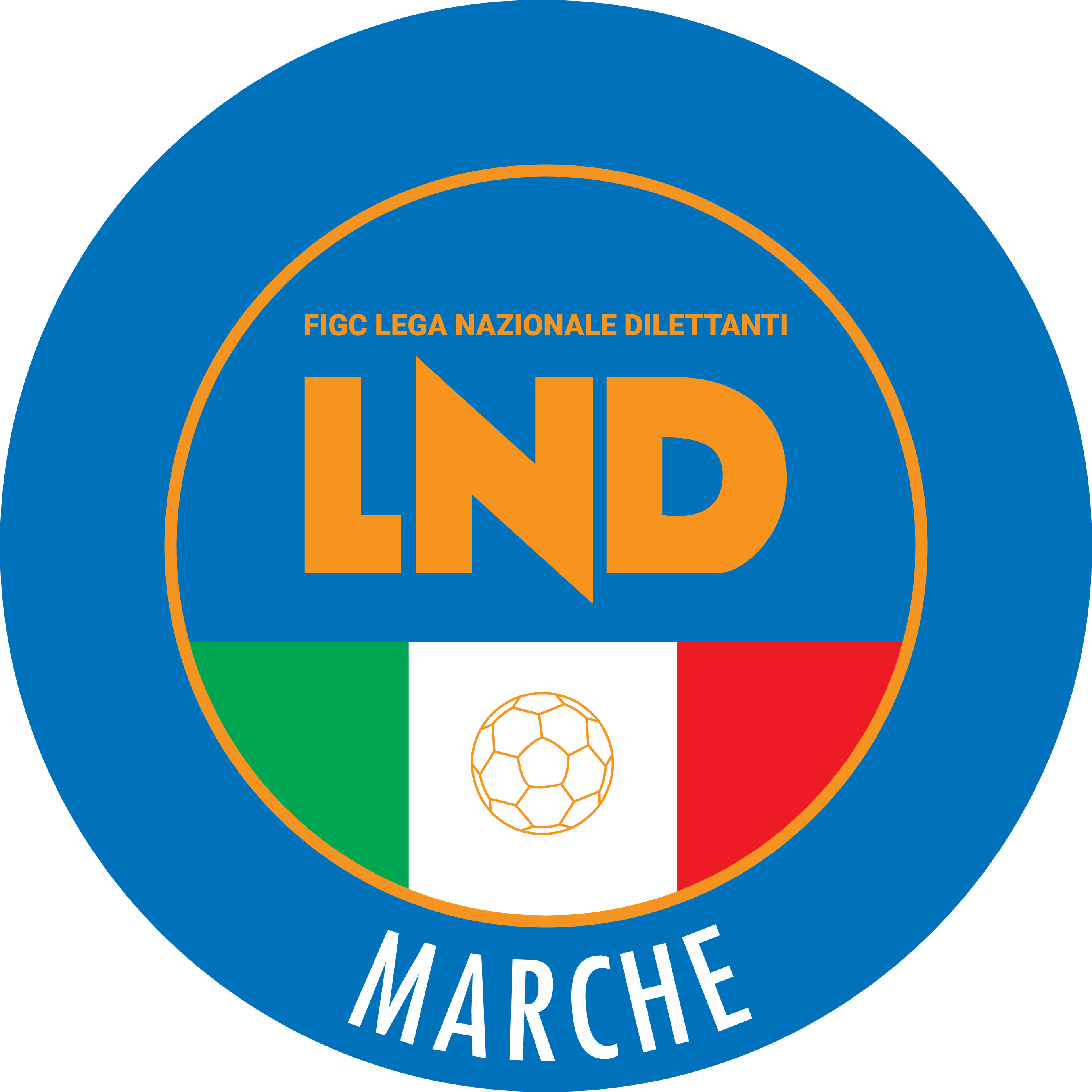 Federazione Italiana Giuoco CalcioLega Nazionale DilettantiCOMITATO REGIONALE MARCHEVia Schiavoni, snc - 60131 ANCONACENTRALINO: 071 285601 - FAX: 071 28560403sito internet: marche.lnd.ite-mail: c5marche@lnd.itpec: c5marche@pec.figcmarche.itTelegram: https://t.me/lndmarchec5Stagione Sportiva 2022/2023Comunicato Ufficiale N° 128 del 30/05/2023Stagione Sportiva 2022/2023Comunicato Ufficiale N° 128 del 30/05/2023GABALDI ALESSANDRO(BAYER CAPPUCCINI) FATTORINI MICHELE(CITTA DI OSTRA) PACENTI GIACOMO(CITTA DI OSTRA) GABALDI ALESSANDRO(BAYER CAPPUCCINI) SALVI EMANUELE(BAYER CAPPUCCINI) GIORNOMATTINOPOMERIGGIOLunedìChiuso15.00 – 17.00Martedì10.00 – 12.00chiusoMercoledìChiusochiusoGiovedì10,00 – 12.00 chiusoVenerdìChiusochiusoIl Responsabile Regionale Calcio a Cinque(Marco Capretti)Il Presidente(Ivo Panichi)